Subject-Verb 
AgreementBasic Principle: Singular subjects need singular verbs; plural subjects need plural verbs. My brother is a nutritionist. My sisters are mathematicians.See the section on Plurals for additional help with subject-verb agreement.The indefinite pronouns anyone, everyone, someone, no one, nobody are always singular and, therefore, require singular verbs.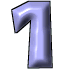 Everyone has done his or her homework. Somebody has left her purse. Some indefinite pronouns — such as all, some — are singular or plural depending on what they're referring to. (Is the thing referred to countable or not?) Be careful choosing a verb to accompany such pronouns.Some of the beads are missing. Some of the water is gone. On the other hand, there is one indefinite pronoun, none, that can be either singular or plural; it often doesn't matter whether you use a singular or a plural verb — unless something else in the sentence determines its number. (Writers generally think of none as meaning not any and will choose a plural verb, as in "None of the engines are working," but when something else makes us regard none as meaning not one, we want a singular verb, as in "None of the food is fresh.")None of you claims responsibility for this incident? None of you claim responsibility for this incident? None of the students have done their homework. (In this last example, the word their precludes the use of the singular verb.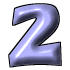 Some indefinite pronouns are particularly troublesome Everyone and everybody (listed above, also) certainly feel like more than one person and, therefore, students are sometimes tempted to use a plural verb with them. They are always singular, though. Each is often followed by a prepositional phrase ending in a plural word (Each of the cars), thus confusing the verb choice. Each, too, is always singular and requires a singular verb.Everyone has finished his or her homework.You would always say, "Everybody is here." This means that the word is singular and nothing will change that. Each of the students is responsible for doing his or her work in the library.Don't let the word "students" confuse you; the subject is each and each is always singular — Each is responsible.Phrases such as together with, as well as, and along with are not the same as and. The phrase introduced by as well as or along with will modify the earlier word (mayor in this case), but it does not compound the subjects (as the word and would do).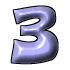 The mayor as well as his brothers is going to prison. The mayor and his brothers are going to jail. The pronouns neither and either are singular and require singular verbs even though they seem to be referring, in a sense, to two things. 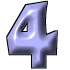 Neither of the two traffic lights is working. Which shirt do you want for Christmas?
Either is fine with me.In informal writing, neither and either sometimes take a plural verb when these pronouns are followed by a prepositional phrase beginning with of. This is particularly true of interrogative constructions: "Have either of you two clowns read the assignment?" "Are either of you taking this seriously?" Burchfield calls this "a clash between notional and actual agreement."* The conjunction or does not conjoin (as and does): when nor or or is used the subject closer to the verb determines the number of the verb. Whether the subject comes before or after the verb doesn't matter; the proximity determines the number. 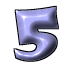 Either my father or my brothers are going to sell the house. Neither my brothers nor my father is going to sell the house. Are either my brothers or my father responsible? Is either my father or my brothers responsible?Because a sentence like "Neither my brothers nor my father is going to sell the house" sounds peculiar, it is probably a good idea to put the plural subject closer to the verb whenever that is possible.The words there and here are never subjects. 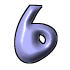 There are two reasons [plural subject] for this. There is no reason for this. Here are two apples.With these constructions (called expletive constructions), the subject follows the verb but still determines the number of the verb.Verbs in the present tense for third-person, singular subjects (he, she, it and anything those words can stand for) have s-endings. Other verbs do not add s-endings. 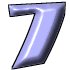 He loves and she loves and they love_ and . . . .Sometimes modifiers will get betwen a subject and its verb, but these modifiers must not confuse the agreement between the subject and its verb. 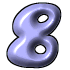 The mayor, who has been convicted along with his four brothers on four counts of various crimes but who also seems, like a cat, to have several political lives, is finally going to jail.Sometimes nouns take weird forms and can fool us into thinking they're plural when they're really singular and vice-versa. Consult the section on the Plural Forms of Nouns and the section on Collective Nouns for additional help. Words such as glasses, pants, pliers, and scissors are regarded as plural (and require plural verbs) unless they're preceded the phrase pair of (in which case the word pair becomes the subject).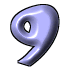 My glasses were on the bed. My pants were torn. A pair of plaid trousers is in the closet.Some words end in -s and appear to be plural but are really singular and require singular verbs.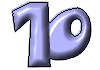 The news from the front is bad. Measles is a dangerous disease for pregnant women.On the other hand, some words ending in -s refer to a single thing but are nonetheless plural and require a plural verb.My assets were wiped out in the depression. The average worker's earnings have gone up dramatically. Our thanks go to the workers who supported the union.The names of sports teams that do not end in "s" will take a plural verb: the Miami Heat have been looking … , The Connecticut Sun are hoping that new talent … . See the section on plurals for help with this problem.Fractional expressions such as half of, a part of, a percentage of, a majority of are sometimes singular and sometimes plural, depending on the meaning. (The same is true, of course, when all, any, more, most and some act as subjects.) Sums and products of mathematical processes are expressed as singular and require singular verbs. The expression "more than one" (oddly enough) takes a singular verb: "More than one student has tried this." 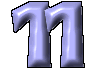 Some of the voters are still angry. A large percentage of the older population is voting against her. Two-fifths of the troops were lost in the battle. Two-fifths of the vineyard was destroyed by fire. Forty percent of the students are in favor of changing the policy. Forty percent of the student body is in favor of changing the policy. Two and two is four. Four times four divided by two is eight.If your sentence compounds a positive and a negative subject and one is plural, the other singular, the verb should agree with the positive subject. 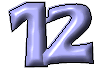 The department members but not the chair have decided not to teach on Valentine's Day. It is not the faculty members but the president who decides this issue. It was the speaker, not his ideas, that has provoked the students to riot.Lesson Plan – GrammarTitle – Agreement (subject-verb concord)Instructor:Sera KimLevel :Advanced# of Students12Length20 minutesMaterials:- printed material - white board, penAims:Main Aim:  Students will improve their grammar by choosing the right answer forquestions regarding ‘agreement’ in a sentence.Secondary Aim:  Students will discuss and find what their weakness is in ‘agreement’ field of grammar and share the point with othersPersonal Aim: I want to improve the student’s listening and speaking ability through my grammar lectureI want all the students engage to the activityI want the Ss to discuss with partners and share with whole classLanguage Skills:- Listening: Students will listen to my lecture and understand the grammer point- Speaking:  Students will discuss with their partners- Reading: Students will read a sentence and find out the correct answer- Writing: writing their own sentencesLanguage Systems:- Phonology: none- Lexis: ultraviolet, dose, gear- Grammar: agreement- Function: completing a sentence with correct ‘agreement’Assumptions:Students already know:-how to make a sentence-how a sentence is composed -the words and meanings of example sentencesAnticipated Errors and Solutions:- The lesson finishes early.         If it’s five minutes: do SOS activity A-Students have difficulties in making their own sentences          Model a simple sentence with ‘agreement’References: http://www.grammarbook.com/grammar/subjectVerbAgree.asp           http://grammar.ccc.commnet.edu/grammar/sv_agr.htmLead-inLead-inLead-inLead-inMaterials: work sheetMaterials: work sheetMaterials: work sheetMaterials: work sheetTime1 minute2 minutesSet upWhole ClassProcedure Write on the board: subject-verb agreementGreeting:Briefly greet students: “Hello class!”“Did you have a nice weekend?”“We are going to study subject-verb agreement  today.”Eliciting and Prediction:Elicit response from the students based on a sentence that I talked and ask to find the error in that sentence. “One of my friends have a Harley-Davidson motorcycle.”Pre-activityPre-activityPre-activityMaterials:  Chalkboard, chalkMaterials:  Chalkboard, chalkMaterials:  Chalkboard, chalkTime5 Min.Set upTwo groups of sixArrange students into groups of two by naming them bread and butterPass the worksheet to the students and let them correct the sentence with their partners by discussion (give 5 mins)ICQ’s: Will you be working individually? =No     What will you be doing? = Discussing     with partners and complete the sentences     How many mins you have? (five)Begin the activity. Monitor the groups and give a time warning.Elicit and draw info from the class.Main activityMain activityMain activityMaterials: work sheetMaterials: work sheetMaterials: work sheetTime5 minutesSet upWhole classSs read their answers Procedure: work on the paper together. In turn, students read their answers by a team and check their answers. Instruction: “Now let’s check our answers together. From team A, please read using the correct term.”ICQs: 1) What will we do from team A?     2) Who reads first? (the one on the left side)Begin activity. Monitor. Help Ss as needed.Activity finishes.Post-ActivityPost-ActivityPost-ActivityMaterials: discussion worksheetMaterials: discussion worksheetMaterials: discussion worksheetTime5 minutesSet-upS-S discussionProcedure: As a whole class , ask them which was the most difficult question and discuss. Goodbye to Ss Great job today. See you tomorrowSOS activities Materials: blank pieces of paperTimeMaking yr own questions5 minutesSet up Whole classProcedureInstructions: Instruct the students to work individually Let each student make a sentence using the term“half of the + noun”Students make presentation with their sentences in turn.Demonstration: Model how to make a sentenceusing the term “half of the + noun”. i.e, “Half of theemployees at LG commute to work by car.”CCQs:   1) What are you doing? (make a sentence)        2) Which term are you using? (half of the + noun).